K2 – DAhoj, úvod do osvícenství jsme již probrali. Známe znaky absolutismu obecně a osvícenského absolutismu zvlášť. Minulou hodinu jste si měli prostudovat osvícenství v Prusku a vládu Fridricha II, který byl osvícencem, ale měl velký (v některém směru) až neblahý vliv na české dějiny. A teď nás čeká osvícenský absolutismus v habsburské monarchii.Část vlády Marie Terezie byla obsažena již v předchozí kapitole v bodech Války o rakouské dědictví a Sedmiletá válka. Než začnete se studiem Marie Terezie, vraťte se ještě do učebnice pro druhý ročník (ale stránky najdete naskenované i zde) na str. 147 – 149, kde se pojednává o poměrech v Habsburské říši před nástupem Marie Terezie. Důležité jsou zejména války s Turky (Osmanskou říší), kde vynikl zejména princ Evžen Savojský, jeden z nositelů vítězství v r. 1683 u Vídně. Tato porážka byla pro Turky osudná a po ní už nastává doba úpadku této říše a její postupné vytlačování z Evropy. (Dokončeno rozpadem říše po první světové válce)Dalším důležitým bodem je tzv. Pragramatická sankce – viz článek Vnitřní poměry na str. 147. Dále jsou popisovány poměry v českých zemích ve druhé polovině 17. Stol. Za vlády Leopolda I., zejména protifeudální povstání na Chodsku, vedené Janem Sladkým Kozinou (Lomikare, Lomikare…), proces zavádění manufaktur  - zejména sklářský a textilní průmysl, ale také rekatolizace, role jezuitů, Antonína Koniáše a zavedení kultu Jana Nepomuckého a jeho svatořečení v r. 1729, měl nahradit v hlavách obyvatel Mistra Jana Husa. Jeho kult byl obrovský, jeho sochu najdete na každém mostě (nejslavnější je na Karlově mostě) a téměř na každé návsi. Zasvěcen je mu též kostel na Zelené Hoře u Žďáru nad Sázavou, jenž je památkou Unesco. Takže to si prostudujte a zapište do sešitu. Můžete využít i můj komentář.A nyní už Marie Terezie. Na úvod mrkněte na Dějiny udatného českého národa…A pak prostudujte následující text str. 25 – 26 a udělejte si výpisky do sešitu.https://www.youtube.com/watch?v=VUUW-S7VF3whttps://www.youtube.com/watch?v=iRndi_yz8TQ https://www.youtube.com/watch?v=3lQE8fwdnHo https://www.youtube.com/watch?v=nt2wRqrdvNk https://www.youtube.com/watch?v=9ay__ab7LBQ Takže první tři stránky patří do období před Marií Terezií (viz výše) a další dvě jsou již k M. T. Čili třetí a čtvrtá stránka na sebe nenavazují.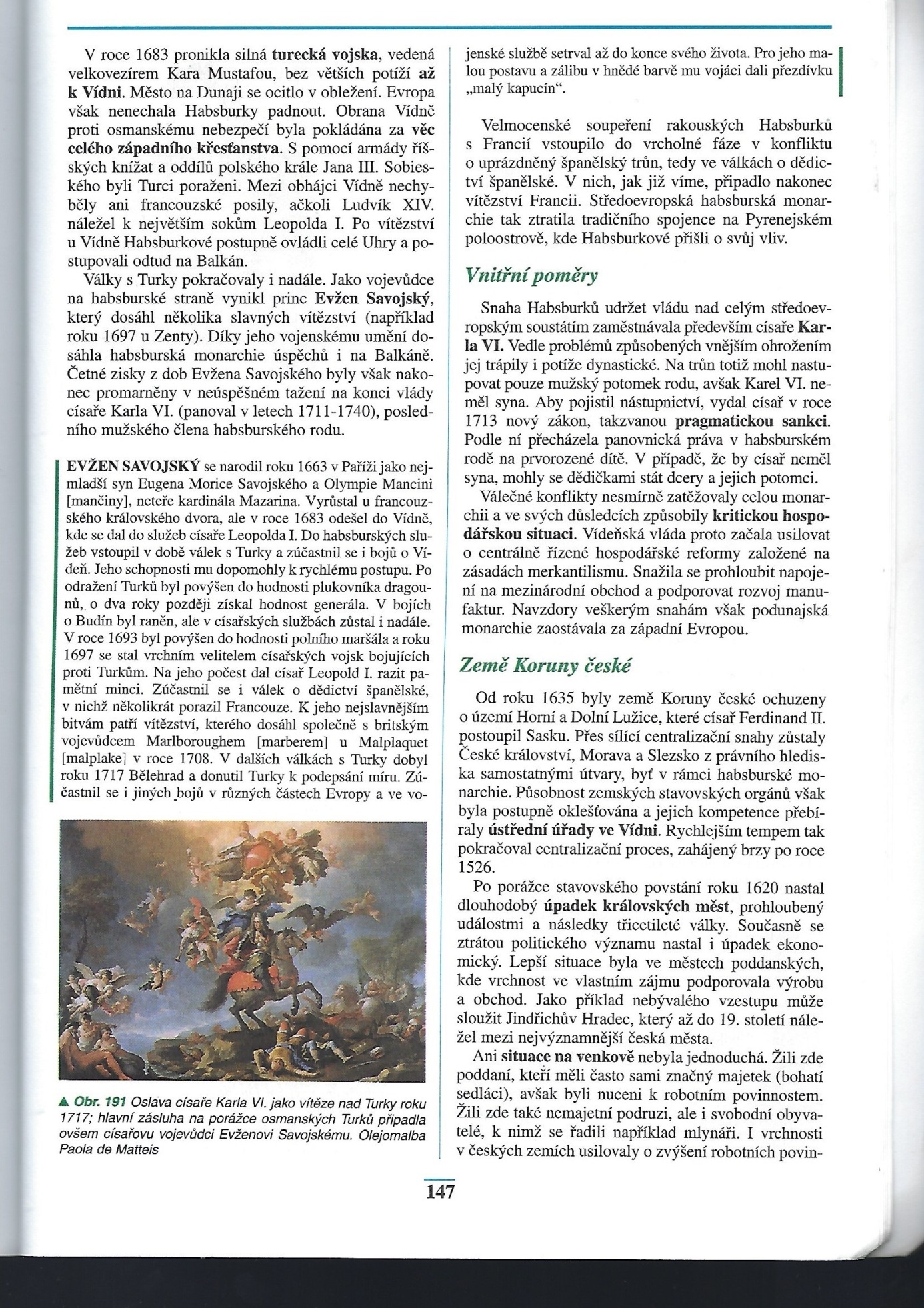 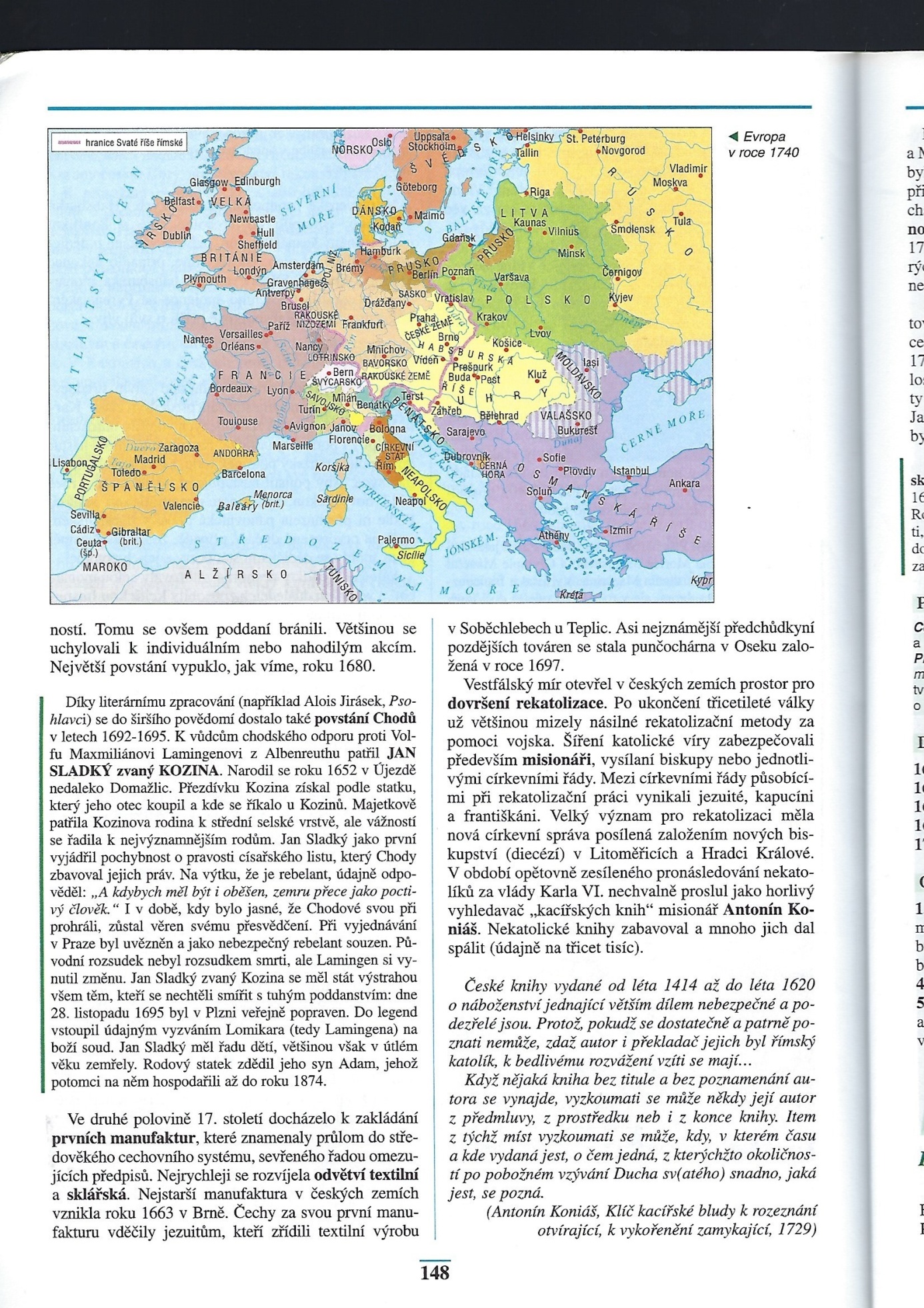 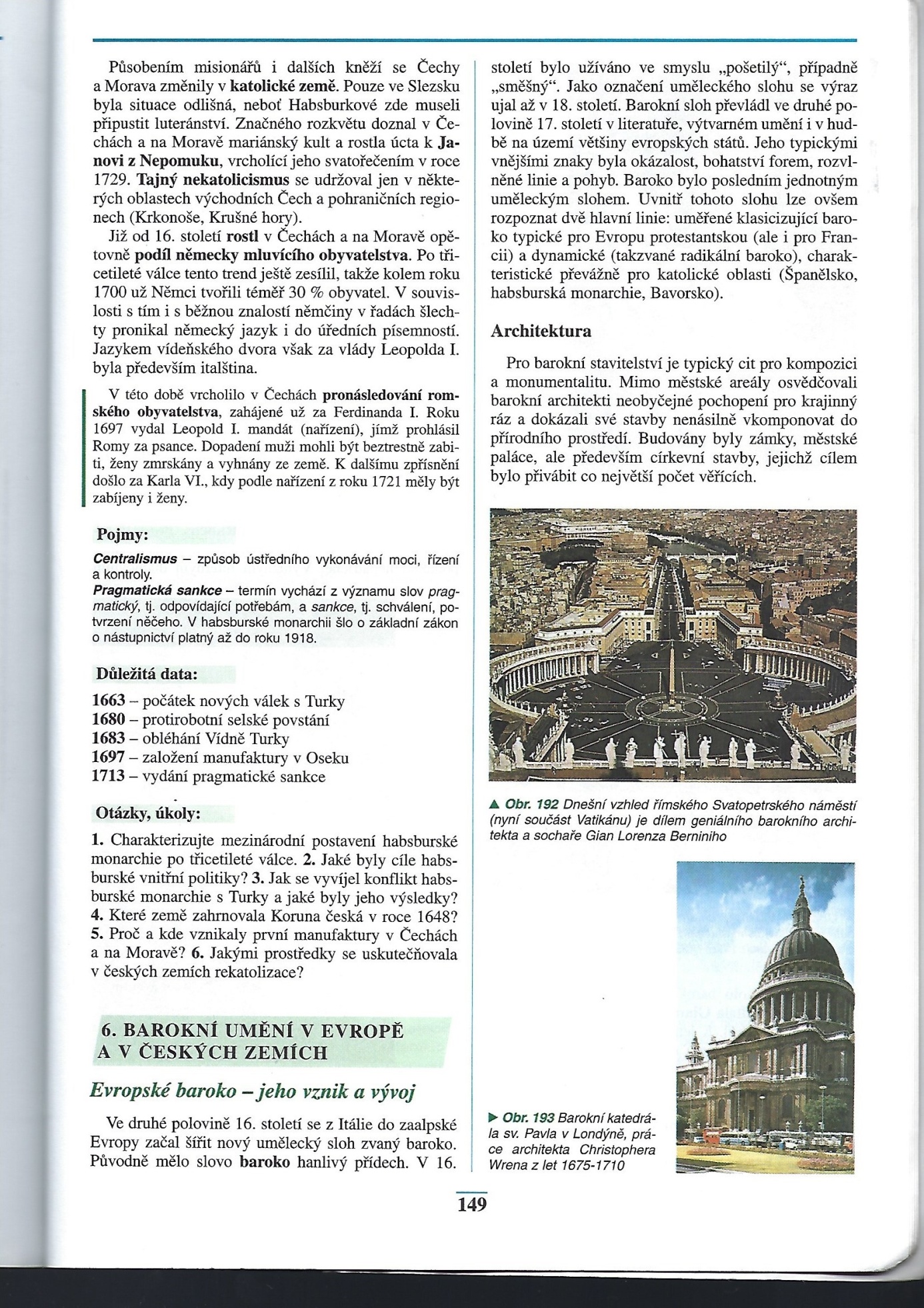 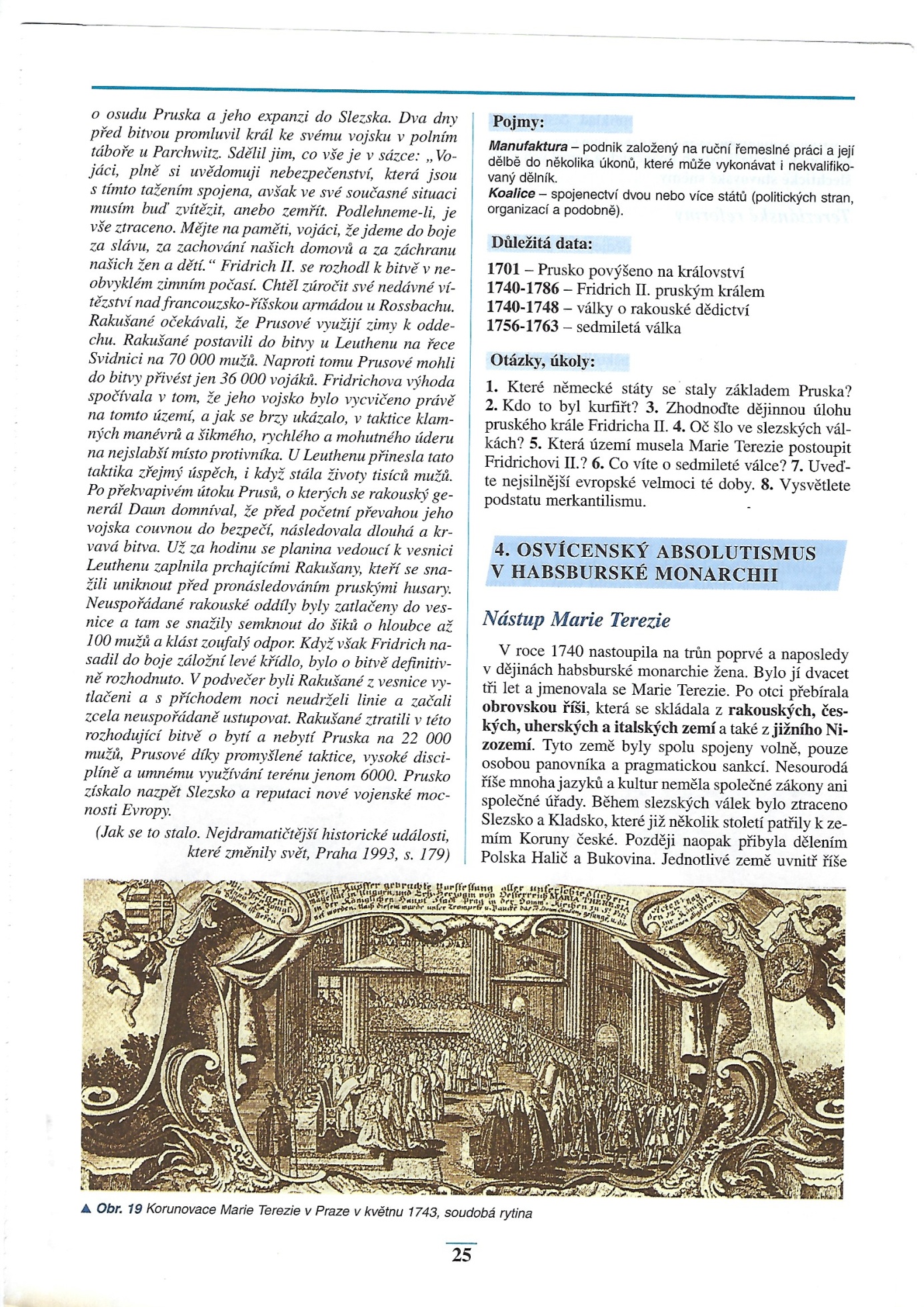 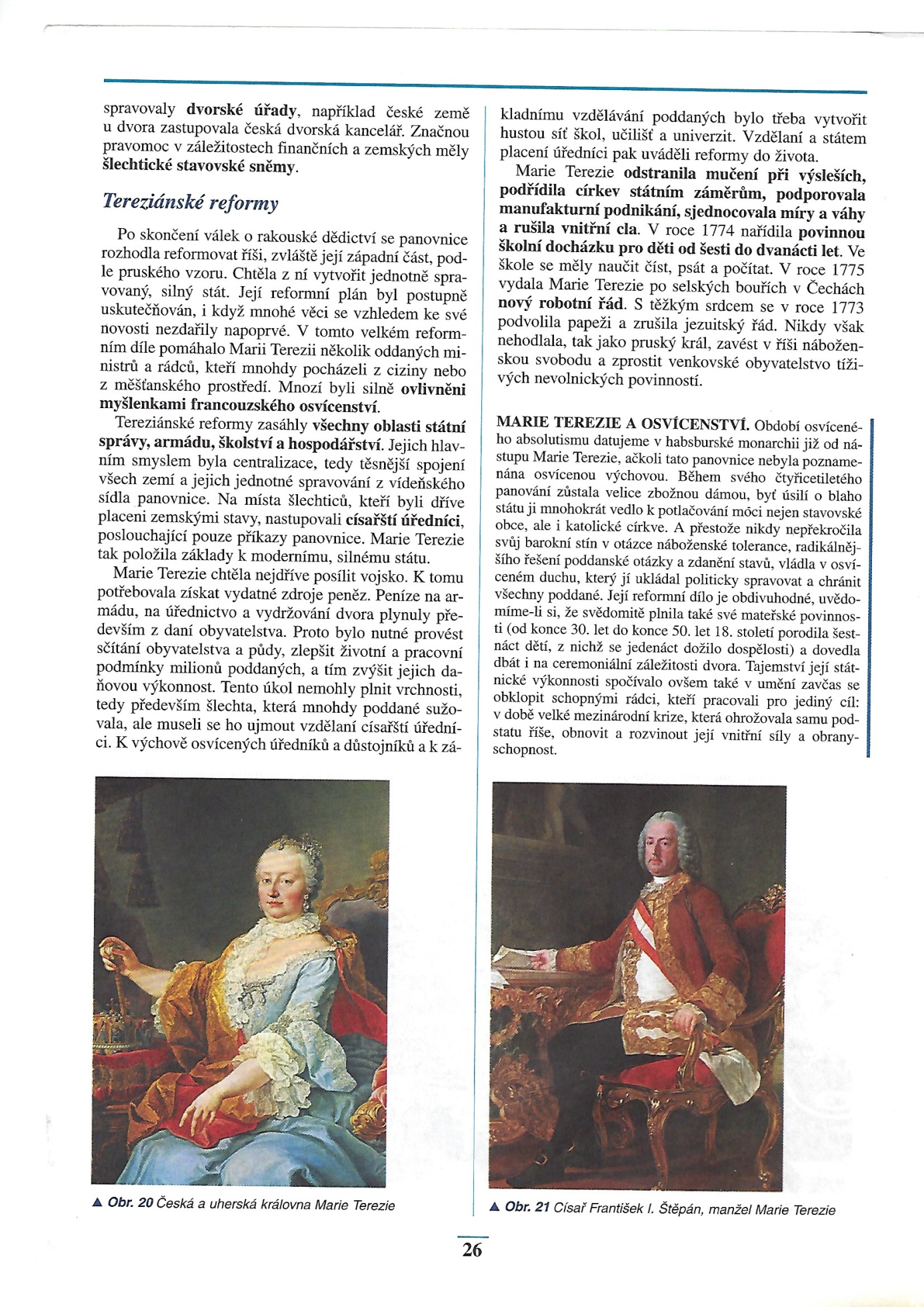 